Scenariusz zajęć wychowawczych Temat: ,,Górnicze święto ”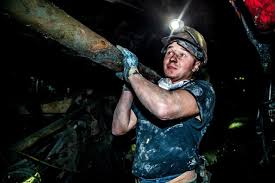 Grupa: młodszo- szkolnaKompetencje kluczowe – społeczne i obywatelskie                                           - umiejętność uczenia się                                           - świadomość i ekspresję kulturalnąDziecko- poznaje ciężką pracę górników;- kształtuje postawę szacunku do ciężkiej pracy;- nabywa, przetwarza i przyswaja nową wiedzę;- nabywa nowych umiejętności i doświadczeń;- rozwija wyobraźnię twórczą;Cele ogólne: - budzenie szacunku do ciężkiej pracy górników;- pogłębianie wiadomości na temat znaczenia węgla w gospodarce kraju;- rozwijanie wyobraźni i ekspresji twórczej;Cele szczegółowe:- wie do czego wykorzystywany jest węgiel; - zna jego pochodzenie;- docenia ciężką pracę górników;- twórczo działa i współpracuje z grupą;Cele terapeutyczne:- odwrócenie  uwagi od choroby i samotności;- kształtowanie postawy samoakceptacji;- usprawnianie manualne;Metody:- słowna- oglądowa - praktycznego działaniaFormy:- indywidualna, grupowaCzas pracy:  60 – 90 minut    Środki dydaktyczne:- wiersz Jolanty Wybieralskiej pt.  ,,Praca Górniczej rodziny”- ilustracje (z wykorzystaniem komputera) przedstawiające codzienną pracę   górnika w kopalni, oraz stroje  galowe i czapki z kolorowymi pióropuszami   zgodnie z  dystynkcjami  górniczymi.- czarny brystol A3- biały karton, krepina- klej, nożyczkiTok zajęć:Powitanie dzieciWprowadzenie do tematu zajęć poprzez odczytanie wiersza:Jolanty Wybieralskiej pt. „Praca górniczej rodziny”Głęboko pod ziemią górnicy pracują,Czarny węgiel w ziemi kilofami kują.On dużo energii człowiekowi daje,Dzięki temu światło, ogrzane mieszkanie.Górnicy zjeżdżają pod ziemię windami,Chodzą po tych sztolniach, tylko tunelami.By świdrować węgiel, często skamieniały,Gdzie od węgla pyłu są też czarne ścianyDookoła pod ziemią czarne korytarze,Czarne wszystkie dłonie i górników twarze.I odzież i buty, tu wszystko jest czarne,Ale ciężka praca nie idzie na marne.Górnicze rodziny codziennie pracująCzarny węgiel w ziemi kombajnem świdrują.Potem na wagony ów węgiel wrzucają,Wiele kilometrów jego przemieszczająBy służył on ludziom, nie tylko do grzaniaAle był składnikiem swego przetwarzania.Bo z niego lekarstwo, smoła i benzyna,Plastykowa piłka, świeca, parafinaA czwartego grudnia, to górnicze świętaI nie tylko górnik o nim już pamięta.Bo Barbórkę nawet małe dzieci znają,Robią czarne czapki i je zakładają.Omówienie treści wiersza oraz uzyskanie odpowiedzi na  pytania: O czym jest mowa w tym wierszu?Gdzie pracują górnicy i czy ich praca jest lekka?          Jak myślicie czy węgiel jest nam potrzebny? – swobodne wypowiedzi           dzieci.Oglądanie ilustracji związanych z codzienną pracą górników oraz za pomocą laptopa strojów galowych górników;            Co każdy powinien wiedzieć na temat pracy górnikaZawód górnika nie zawsze oznacza to samo. Górnik jest pracownikiem zatrudnionym pod ziemią  i wydobywającym – w zależności od kopalni, określony surowiec. Najwięcej górników zatrudnionych jest w kopalniach węgla i zajmuje się wydobywaniem tego surowca. Najcięższym rodzajem pracy jest praca ,,na przodku”. Górnicy przodkowi wykonują najcięższą pracę. Często w ciemności, w wymuszonej pozycji ciała i w wysokiej temperaturze.Co prawda w pracy codziennej wspomagają ich specjalne maszyny, ale w wielu miejscach praca kilofem, która wymaga olbrzymiego wysiłku fizycznego jest nie unikniona.Dla wielu osób zaletą pracy w tym zawodzie są zarobki i możliwość wcześniejszego przejścia na emeryturęJest to zawód oceniony jako stabilny, choć coraz głośniej kraje deklarują odejście od wydobycia węgla i zastąpienie go energią ekologiczną.Zaproponowanie uczniom wykonanie pracy  ,,Górnicza czapka”.Instruktaż wykonania pracy plastycznej krok po kroku.Wykonanie pracy plastycznej Podsumowanie treści zrealizowanych w trakcie zajęć. Ponowne zapytanie uczniów o czym dzisiaj mówiliśmy, do czego wykorzystujemy węgiel?Podziękowanie dzieciom za udział w zajęciach.Opracowała: Barbara Nawojczyk